3. Η   ΑΡΓΟΝΑΥΤΙΚΗ  ΕΚΣΤΡΑΤΕΙΑΤι ήταν οι Συμπληγάδες πέτρες;Ποιανού συμβουλή ακολούθησαν και πώς πέρασαν οι Αργοναύτες από εκεί;Τι συνέβη από τότε στις Συμπληγάδες πέτρες;Ποιος ήταν ο βασιλιάς της Κολχίδας και τι του ζήτησε ο Ιάσονας;Τι απάντησε ο Αιήτης στον Ιάσονα;Ποιος άθλους έπρεπε να κάνει ο Ιάσονας;Ποια τον βοήθησε; Πώς πέρασε τους άθλους αυτούς ο Ιάσονας;Σκόπευε ο Αιήτης να κρατήσει το λόγο του και να τους δώσει το Χρυσόμαλλο δέρας; Τι σχεδίαζε να κάνει;Τι διέταξε ο Ιάσονας τους Αργοναύτες του να κάνουν;Πού πήγε εκείνος και με ποιους μαζί;Πώς πήρε τελικά το Χρυσόμαλλο δέρας;Τι έγινε όταν ο Ιάσονας γύρισε στην Ιωλκό;Πού πήγαν να ζήσουν;Πού αφιέρωσαν την Αργώ και τι όρισαν να γίνεται για να θυμούνται όλοι την Αργοναυτική εκστρατεία;Πώς πέθανε ο Ιάσονας;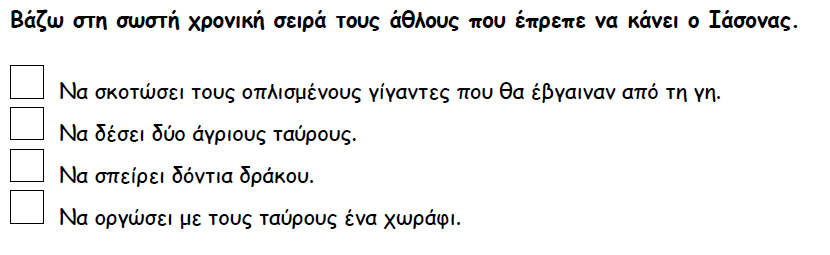 